ATIVIDADE PARA SER DESENVOLVIDA DE  02 A 06 DE AGOSTO DE 2021.ESTAMOS VOLTANDO DO NOSSO RECESSO ESCOLAR. ESPERO QUE TODOS ESTEJAM BEM, JUNTAMENTE COM SEUS FAMILIARES.ESTA SEMANA VAMOS HOMENAGEAR QUEM CUIDA DE VOCÊ. ENTÃO CAPRICHE MUITO E TENHA UM BOM DESEMPENHO AO DESENVOLVER SUA PRODUÇÃO.COLORIR LINDAMENTE A IMAGEM DO CELULAR, COM AJUDA DE UM FAMILIAR SE NECESSÁRIO FOR, FAZER A DOBRADURA DA SEGUNDA IMAGEM. RECORTE A PRIMEIRA IMAGEM E COLE OBSERVANDO A FORMA DA IMAGEM MONTANDO ASSIM A PARTE DA FRENTE DO APARELHO CELULAR. DEPOIS DE CONCLUIDO, PRESENTEIE COM UM FORTE ABRAÇO A PESSOA QUE MAIS CUIDA DE VOCÊ COM AMOR.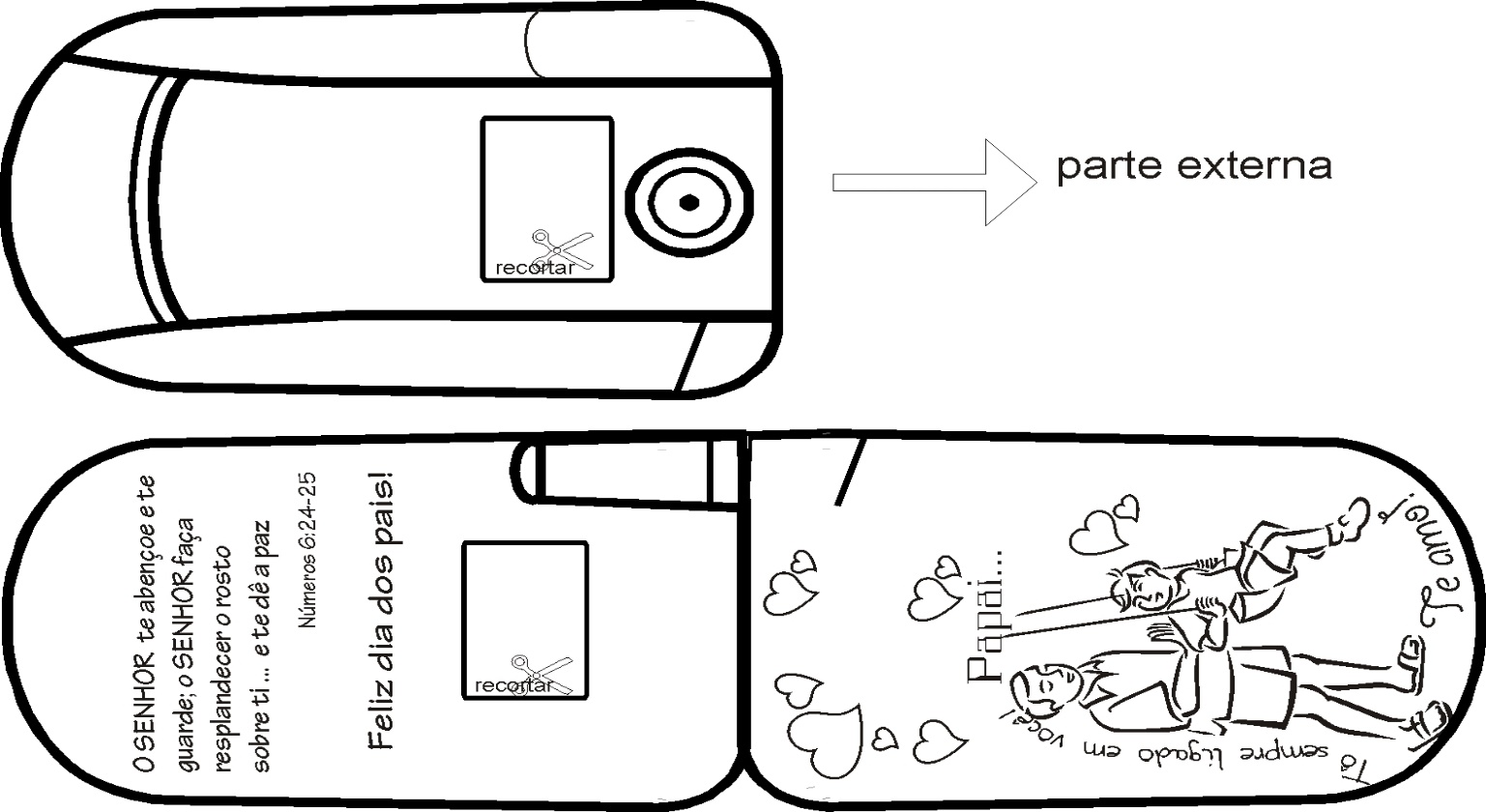 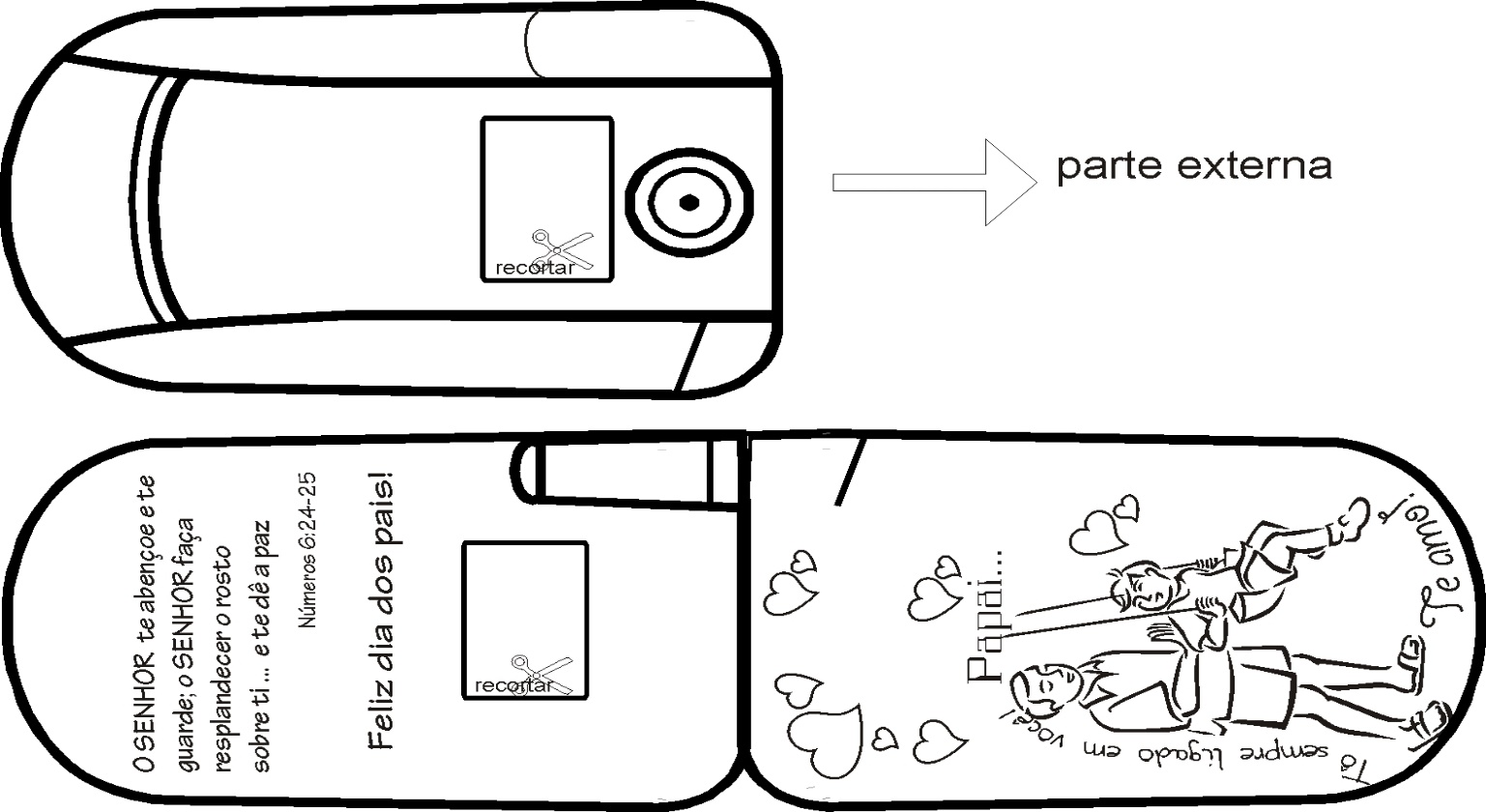 Escola Municipal de Educação Básica Augustinho Marcon.Catanduvas, agosto de 2021.Diretora: Tatiana Bittencourt Menegat. Assessora Técnica Pedagógica: Maristela Apª. Borella Baraúna.Assessora Técnica Administrativa: Margarete Petter.Professora: Salete Saggin.Aluno(a): -------------------------------------------------------------------Disciplina: Arte.